令和３年度　高井田老人センター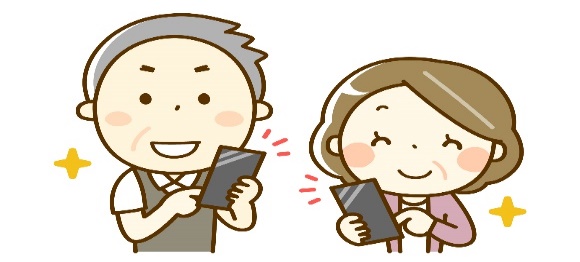 